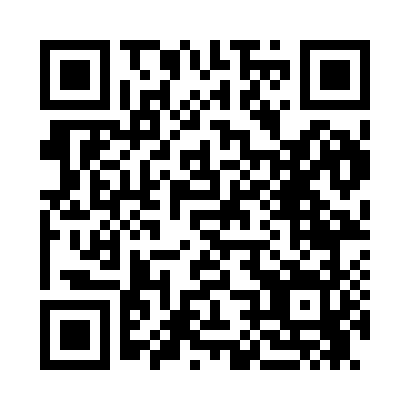 Prayer times for Winrock, Arkansas, USAMon 1 Jul 2024 - Wed 31 Jul 2024High Latitude Method: Angle Based RulePrayer Calculation Method: Islamic Society of North AmericaAsar Calculation Method: ShafiPrayer times provided by https://www.salahtimes.comDateDayFajrSunriseDhuhrAsrMaghribIsha1Mon4:366:011:165:048:309:562Tue4:366:021:165:048:309:563Wed4:376:021:165:048:309:554Thu4:376:031:165:048:309:555Fri4:386:031:175:048:309:556Sat4:396:041:175:048:299:547Sun4:396:041:175:058:299:548Mon4:406:051:175:058:299:549Tue4:416:061:175:058:299:5310Wed4:426:061:175:058:289:5311Thu4:426:071:175:058:289:5212Fri4:436:071:185:058:279:5113Sat4:446:081:185:058:279:5114Sun4:456:091:185:058:279:5015Mon4:466:091:185:058:269:4916Tue4:476:101:185:058:269:4917Wed4:486:111:185:058:259:4818Thu4:496:111:185:058:259:4719Fri4:496:121:185:058:249:4620Sat4:506:131:185:058:239:4621Sun4:516:131:185:058:239:4522Mon4:526:141:185:058:229:4423Tue4:536:151:185:058:229:4324Wed4:546:151:185:058:219:4225Thu4:556:161:185:058:209:4126Fri4:566:171:185:058:199:4027Sat4:576:181:185:058:199:3928Sun4:586:181:185:058:189:3829Mon4:596:191:185:048:179:3730Tue5:006:201:185:048:169:3631Wed5:016:211:185:048:159:34